 Johnstown Common CouncilSpecial Meeting - Council Chambers, City HallMonday, October 4, 2021 @ 10:00 a.m.MINUTESThe proceedings of this meeting were taped for the benefit of the City Clerk; the minutes are not a verbatim record of the proceedings, therefore the minutes are not a word-for-word transcript.CALL MEETING TO ORDER / PLEDGE OF ALLEGIANCE – Vernon F. Jackson, MayorROLL CALL OF COUNCIL – Vernon F. Jackson, MayorIN ATTENDANCE:ABSENTBrad Hayner, Max Spritzer -Dept. Head attendance not required per Mayor JacksonRESOLUTIONSMOTION TO ADJOURN at 10:05 a.m.Council Member IannottiSeconded – Council Member ParkerAyes: 3Noes: 0Absent: 2 (Hayner, Spritzer) Abstain: 0Respectfully submitted,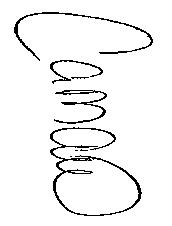 Carrie M. AllenCity Clerk  Vernon F. Jackson, MayorMichael C. Gifford, City TreasurerCraig Talarico, Council Member-at-Large Michael J. Poulin, City Attorney Bradley Hayner, Council Member Ward 1Carrie M. Allen, City ClerkKathi Iannotti, Council Member Ward 2Bruce Heberer, Fire ChiefEric Parker, Council Member Ward 3David F. Gilbo, Chief of PoliceMax Spritzer, Council Member Ward 4Christopher J. Vose, City EngineerDiedrie M. Roemer, Director, Senior Citizens Program65.Appointment – Thomas Herr as part time City TreasurerAppointment – Thomas Herr as part time City TreasurerAppointment – Thomas Herr as part time City TreasurerAppointment – Thomas Herr as part time City TreasurerPresented by Mayor JacksonSeconded by Councilmember IannottiDiscussion: NoneDiscussion: NoneDiscussion: NoneDiscussion: NoneAyes: 3Ayes: 3Noes: 0Noes: 0Abstain: 0  Abstain: 0  Absent: 2 (Hayner, Spritzer)Absent: 2 (Hayner, Spritzer)66.Appointment – Thomas Herr as Affirmative Action OfficerAppointment – Thomas Herr as Affirmative Action OfficerAppointment – Thomas Herr as Affirmative Action OfficerAppointment – Thomas Herr as Affirmative Action OfficerPresented by Mayor JacksonSeconded by Councilmember at Large TalaricoDiscussion: NoneDiscussion: NoneDiscussion: NoneDiscussion: NoneAyes: 3Ayes: 3Noes: 0Noes: 0Abstain: 0  Abstain: 0  Absent: 2 (Hayner, Spritzer)Absent: 2 (Hayner, Spritzer)